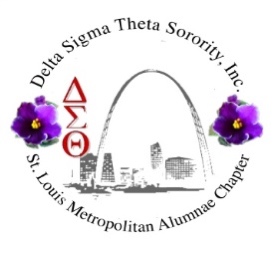 St. Louis Metropolitan Alumnae Chapter ofDelta Sigma Theta Sorority, Inc.Tomorrow’s Business Leader ScholarshipDelta Sigma Theta Sorority, Inc. is the largest African-American sorority in the nation, which has since its founding, drawn more than 250,000 members.  Delta is a public service organization with a social action and involvement component that focuses on leadership, scholarship, and community service.  The St. Louis Metropolitan Alumnae Chapter was chartered on January 11, 1998 by a group of forty-five Sorors who were united by their desire to recommit to Delta’s mission and cardinal virtues.  The chapter focuses on supporting the preparation of young people economically, academically, spiritually, and socially for their transition successfully from high school to college and the adult world.  We are strongly committed to sisterhood, scholarship, and service to the community.The St. Louis Metropolitan Alumnae Chapter is awarding the Tomorrow’s Business Leader Scholarship to a student that exemplifies a business leader for the future.  Strong businesses are important for our nation’s economy.  Students should expose themselves to basic business and entrepreneurial skills for building successful careers.  Our hope is that your college education and your business plan will inspire you to start your own business venture in the future.Scholarship application and supporting documents must be postmarked or time stamped no later than 11:59 pm March 31, 2019.Tomorrow’s Business LeaderThe Tomorrow’s Business Leader Scholarship is awarded to an African-American male or female student currently attending an accredited 4 year university with a desire to study Business-related majors including Accounting, Finance, Economics, Entrepreneurship, Management, and Marketing.  A scholarship will be awarded up to $1,000.00 for tuition, books, or living expenses.Required Qualifications are as follows:Specification – Business-related majorsResident of St. Louis Metropolitan areaAttending a 4 year universityRegistered as a FT student (minimum 12 credit hours)Minimum GPA 3.0Current Official College Transcript (Fall/Winter 2018)Business Plan (for Accounting, Marketing majors there should be an emphasis on financial projections and marketing/communication strategies)Minimum 40 hours community service within the last 18 months (to be verified on official letter by a supervisor with signature)1 letter of recommendation from professor4x6 professional photoThe confidentiality of your business plan will be honored by SLMAC.  Each applicant is only eligible to receive one scholarship from SLMAC during this scholarship year.  For information about applying for a scholarship, email the Scholarship Committee at scholarship@dstslmac.com. You may access application forms online at www.dstslmac.com. Please mail completed scholarship applications and all supporting documents to the following address:DST-St Louis Metropolitan Alumnae Chapter/Scholarship
Post Office Box 12471
St. Louis MO 63132You may submit you application material via electronic submission to scholarship@dstslmac.comScholarship application and supporting documents must be postmarked or timestamped no later than 11:59pm March 31, 2019.Tomorrow’s Business LeaderComplete ALL fields below.  Please TYPE all responses.Scholarship application and supporting documents must be postmarked or timestamped no later than 11:59pm March 31, 2019.Tomorrow’s Business LeaderScholarship Application ChecklistPlease use this checklist to make sure you have everything accounted for in the scholarship packet.  Thank you.____ Completed Application____ Current Official Transcript (Fall/Winter 2018)____ Business Plan (criteria identified via major) ____ 1 letter of recommendation signed from a professor ____ 1 letter of recommendation from a community service agency (on letterhead, signed) ____ 4x6 professional photo of yourself1.Last Name:Last Name:Last Name:First Name:First Name:First Name:First Name:First Name:First Name:Middle Initial:Middle Initial:Middle Initial:2.Street Address:Street Address:Street Address:Street Address:CityCityStateStateStateStateZipZip3.Accessible Telephone Number:  (     )Accessible Telephone Number:  (     )Accessible Email Address:  Accessible Email Address:  Accessible Email Address:  Accessible Email Address:  Accessible Email Address:  Accessible Email Address:  Accessible Email Address:  Accessible Email Address:  Accessible Email Address:  Accessible Email Address:  4.Date of Birth:  Month                                                       Day                      YearDate of Birth:  Month                                                       Day                      YearDate of Birth:  Month                                                       Day                      YearDate of Birth:  Month                                                       Day                      YearDate of Birth:  Month                                                       Day                      YearDate of Birth:  Month                                                       Day                      YearDate of Birth:  Month                                                       Day                      YearDate of Birth:  Month                                                       Day                      YearDate of Birth:  Month                                                       Day                      YearDate of Birth:  Month                                                       Day                      YearDate of Birth:  Month                                                       Day                      YearDate of Birth:  Month                                                       Day                      Year5.Name and Mailing Address of College or University Attending for August 2017-May 2018 School YearName and Mailing Address of College or University Attending for August 2017-May 2018 School YearName and Mailing Address of College or University Attending for August 2017-May 2018 School YearName and Mailing Address of College or University Attending for August 2017-May 2018 School YearName and Mailing Address of College or University Attending for August 2017-May 2018 School YearName and Mailing Address of College or University Attending for August 2017-May 2018 School YearName and Mailing Address of College or University Attending for August 2017-May 2018 School YearName and Mailing Address of College or University Attending for August 2017-May 2018 School YearName and Mailing Address of College or University Attending for August 2017-May 2018 School YearName and Mailing Address of College or University Attending for August 2017-May 2018 School YearName and Mailing Address of College or University Attending for August 2017-May 2018 School YearName and Mailing Address of College or University Attending for August 2017-May 2018 School Year5.Name of School:Name of School:Name of School:Name of School:Name of School:Name of School:Name of School:Name of School:Name of School:Name of School:Name of School:Name of School:5.Address:Address:Address:Address:Address:City:City:City:State:State:State:Zip:6.College or University Degree/Certificate to be Conferred:College or University Major Course of Study:College or University Major Course of Study:College or University Major Course of Study:College or University Major Course of Study:College or University Major Course of Study:College or University Major Course of Study:Year of Expected Graduation:Year of Expected Graduation:Year of Expected Graduation:Year of Expected Graduation:Year of Expected Graduation:6.7.How did you hear about this scholarship?How did you hear about this scholarship?How did you hear about this scholarship?How did you hear about this scholarship?How did you hear about this scholarship?How did you hear about this scholarship?How did you hear about this scholarship?How did you hear about this scholarship?How did you hear about this scholarship?How did you hear about this scholarship?How did you hear about this scholarship?How did you hear about this scholarship?